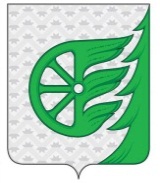 СОВЕТ ДЕПУТАТОВ ГОРОДСКОГО ОКРУГА ГОРОД ШАХУНЬЯНИЖЕГОРОДСКОЙ ОБЛАСТИР Е Ш Е Н И ЕОт 22 февраля  2019 года                                                                                                              №25-3Об утверждении изменений в Уставгородского округа город ШахуньяНижегородской областиВ целях приведения в соответствие с действующим законодательством, Совет депутатов  решил:Утвердить прилагаемые изменения в Устав городского округа город Шахунья Нижегородской области.Настоящее решение подлежит опубликованию в газете «Знамя труда» и размещению на официальном сайте администрации городского округа город Шахунья Нижегородской области.Глава местного самоуправления городского округа город Шахунья Нижегородской области                                                                      Р.В. КошелевПредседатель Совета депутатов городского округа город Шахунья Нижегородской области                                           О.А.ДахноВ части 1 статьи 5 пункт 8.1. изложить в следующей редакции:«8.1.) разработка и осуществление мер, направленных на укрепление межнационального и межконфессионального согласия, поддержку и развитие языков и культуры народов Российской Федерации, проживающих на территории городского округа, реализацию прав коренных малочисленных народов и других национальных меньшинств, обеспечение социальной и культурной адаптации мигрантов, профилактику межнациональных (межэтнических) конфликтов;»В части 1 статьи 6 пункт 14 изложить в следующей редакции:«14) осуществление деятельности по обращению с животными без владельцев, обитающими на территории городского округа;».Часть 1 статьи 14 изложить в следующей редакции:«1. Под территориальным общественным самоуправлением понимается самоорганизация граждан по месту их жительства на части территории городского округа для самостоятельного и под свою ответственность осуществления собственных инициатив по вопросам местного значения.Границы территории, на которой осуществляется территориальное общественное самоуправление, устанавливаются по предложению населения, проживающего на соответствующей территории, Советом депутатов городского округа.  Территориальное общественное самоуправление может осуществляться в пределах следующих территорий проживания граждан: подъезд многоквартирного жилого дома; многоквартирный жилой дом; группа жилых домов; жилой микрорайон;  населенный пункт; иные территории проживания граждан»Глава местного самоуправления городского округагород Шахунья Нижегородской области                                                                       Р.В. Кошелев